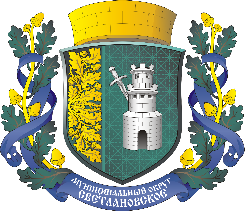 ВНУТРИГОРОДСКОЕ МУНИЦИПАЛЬНОЕ ОБРАЗОВАНИЕГОРОДА ФЕДЕРАЛЬНОГО ЗНАЧЕНИЯ САНКТ-ПЕТЕРБУРГАМУНИЦИПАЛЬНЫЙ ОКРУГ СВЕТЛАНОВСКОЕМЕСТНАЯ АДМИНИСТРАЦИЯПостановлениеот 30.12.2022г.                                                                                                        № 47«О внесении изменений в Постановление АдминистрацииМО Светлановское от 22.08.2021 года № 26«О порядке формирования кодов целевых статей расходов бюджетавнутригородского муниципального образованияСанкт-Петербурга муниципальный округ Светлановское»»       В соответствии с пунктом 4 статьи 21 Бюджетного кодекса Российской Федерации Местная администрация внутригородского муниципального образования Санкт-Петербурга муниципальный округ СветлановскоеПОСТАНОВЛЯЕТ:1. Внести следующие изменения в Постановление Администрации МО Светлановское от 22.08.2021 года № 26 «О порядке формирования кодов целевых статей расходов бюджета внутригородского муниципального образования Санкт-Петербурга муниципальный округ Светлановское» (далее – Постановление от 22.08.2021 № 26):1.1. Наименование Постановления от 22.08.2021 № 26 изложить в следующей редакции:«О порядке формирования кодов целевых статей расходов бюджета внутригородского муниципального образования города федерального значения Санкт-Петербурга муниципальный округ Светлановское».1.2. Пункт 1 Постановления от 22.08.2021 № 26 изложить в следующей редакции:«1. Утвердить Порядок формирования кодов целевых статей расходов бюджета внутригородского муниципального образования города федерального значения Санкт-Петербурга муниципальный округ Светлановское согласно Приложению 1 к настоящему постановлению».1.3. Наименование Приложения 1 к Постановлению от 22.08.2021 № 26 изложить в следующей редакции:«Порядок формирования кодов целевых статей расходов бюджета внутригородского муниципального образования города федерального значения Санкт-Петербурга муниципальный округ Светлановское».1.3. Абзац 1 Приложения 1 к Постановлению от 22.08.2021 № 26 изложить в следующей редакции:«Настоящий порядок формирования кодов целевых статей расходов бюджета внутригородского муниципального образования города федерального значения Санкт-Петербурга муниципальный округ Светлановское (далее Порядок) разработан в соответствии с Бюджетным Кодексом Российской Федерации и приказом Минфина России от 06.06.2019 года № 85н «О Порядке формирования и применения кодов бюджетной классификации Российской Федерации, их структуре и принципах назначения» в целях обеспечения единства применения бюджетной классификации Российской Федерации при формировании проекта бюджета внутригородского муниципального образования города федерального значения Санкт-Петербурга муниципальный округ Светлановское (далее – бюджет МО)».1.5. Абзац 2 пункта 2.3 Приложения 1 к Постановлению от 22.08.2021 № 26 изложить в следующей редакции:«В первом разряде кода направления расходов используется буква «N». Последние четыре разряда направления расходов целевой статьи бюджета МО должны повторять последние четыре разряда целевой статьи расходов бюджета МО, финансируемой за счет субвенций из бюджета Санкт-Петербурга».1.6. Приложение № 3 к Порядку формирования кодов целевых статей расходов бюджета внутригородского муниципального образования города федерального значения Санкт-Петербурга муниципальный округ Светлановское (далее – Приложение № 3 к Порядку) изложить в редакции согласно Приложению 1 к настоящему Постановлению.2. С момента вступления в силу настоящего Постановления считать утратившим силу Приложение № 3 к Порядку, утвержденному Постановлением Администрации МО Светлановское от 22.08.2021 года № 26 «О порядке формирования кодов целевых статей расходов бюджета внутригородского муниципального образования Санкт-Петербурга муниципальный округ Светлановское».3. Настоящее Постановление вступает в силу с момента подписания.4. Контроль за исполнением настоящего постановления возлагаю на главного бухгалтера – руководителя отдела бухгалтерского учета и финансового контроля О.А. Кузину.       Глава  местной администрации                                               С.С. КузьминПриложение № 3к Постановлению Администрации МО Светлановское от 30.12.2022г. № 0Расходы за счет субвенций и субсидий из бюджета Санкт-ПетербургаРасходы за счет субвенций и субсидий из бюджета Санкт-ПетербургаРасходы за счет субвенций и субсидий из бюджета Санкт-ПетербургаРасходы за счет собственных доходов и источников финансирования дефицита местного бюджетаРасходы за счет собственных доходов и источников финансирования дефицита местного бюджетаРасходы за счет собственных доходов и источников финансирования дефицита местного бюджетаКод функцииКод направления расходовНаименование целевой статьиКод функцииКод направления расходовНаименование целевой статьиСубвенцииСубвенцииСубвенцииСубвенцииСубвенцииСубвенции00200G0850Расходы на исполнение государственного полномочия  по организации и осуществлению деятельности по опеке и попечительству за счет субвенций из бюджета Санкт-Петербурга00200N0850Расходы на исполнение государственного полномочия  по организации и осуществлению деятельности по опеке и попечительству за счет средств местного бюджета09200G0100Расходы на исполнение государственного полномочия  по составлению протоколов об административных правонарушениях за счет субвенций из бюджета Санкт-Петербурга09200N0100Расходы на исполнение государственного полномочия  по составлению протоколов об административных правонарушениях за счет средств местного бюджета51100G0860Расходы на исполнение государственного полномочия по выплате денежных средств на содержание ребенка в семье опекуна и приемной семье за счет субвенций из бюджета Санкт-Петербурга51100N0860Расходы на исполнение государственного полномочия по выплате денежных средств на содержание ребенка в семье опекуна и приемной семье за счет средств местного бюджета51100G0870Расходы на исполнение государственного полномочия по выплате денежных средств на вознаграждение приемным родителям за счет субвенций из бюджета Санкт-Петербурга51100Г0870Расходы на исполнение государственного полномочия по выплате денежных средств на вознаграждение приемным родителям за счет средств местного бюджетаСубсидииСубсидииСубсидииСубсидииСубсидииСубсидии60001S2500Расходы на организацию благоустройства территории муниципального образования за счет субсидии из бюджета Санкт-Петербурга60001М2500Расходы на благоустройство территории муниципального образования, софинансируемые за счет средств местного бюджета60002S2510Расходы на осуществление работ в сфере озеленения на территории муниципального образования за счет субсидии из бюджета Санкт-Петербурга60002М2510Расходы на осуществление работ в сфере озеленения на территории муниципального образования, софинансируемые за счет средств местного бюджета60001SP001Расходы на организацию благоустройства территории муниципального образования за счет субсидии из бюджета Санкт-Петербурга в рамках выполнения мероприятий программы «Петербургские дворы»60001МР001Расходы на организацию благоустройства территории муниципального образования за счет местного бюджета в рамках выполнения мероприятий программы «Петербургские дворы»60002SP002Расходы на осуществление работ в сфере озеленения на территории муниципального образования за счет субсидии из бюджета Санкт-Петербурга в рамках выполнения мероприятий программы «Петербургские дворы»60002МР002Расходы на осуществление работ в сфере озеленения на территории муниципального образования за счет местного бюджета в рамках выполнения мероприятий программы «Петербургские дворы»